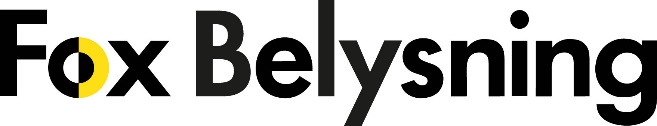 PRESSINFORMATION			Sveriges punktlighet ska förbättras
22 januari 2020					
______________________________________________________________     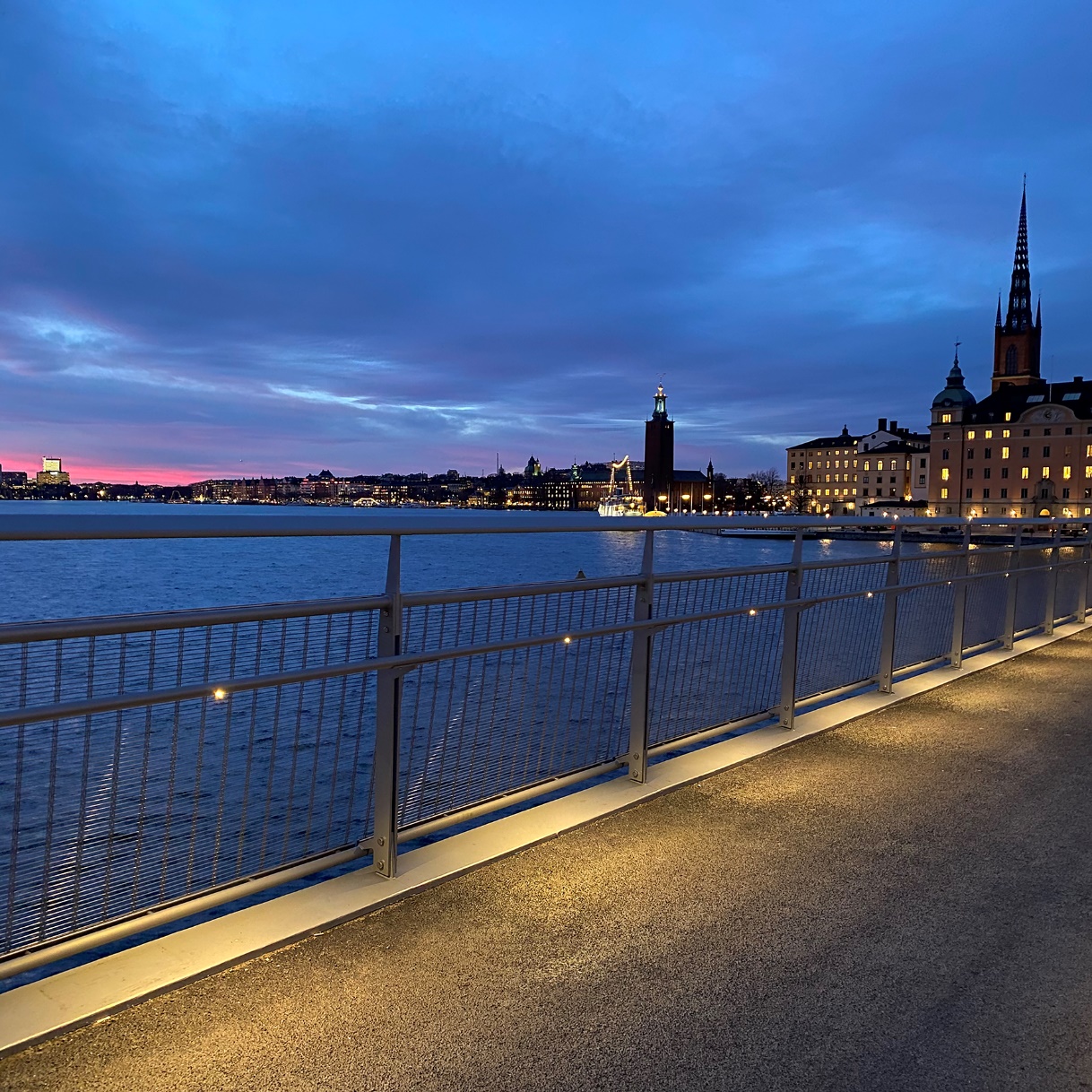 Fox Belysning är med när hela Sveriges punktlighet ska förbättrasGetingmidjan i Stockholm rustas upp och det innebär, förutom ny järnväg, att Stockholm får två helt 
nya gång- och cykelbroar. Den första bron, den mellan Södermalm och Riddarholmen, har nu öppnat 
upp för allmänheten. 
Fox Belysning har levererat armaturer i form av ledstångsbelysning som förser fotgängare och cyklister 
med bra ljus utan att påverka den fina utsikten över Riddarfjärden.Belysningen består av drygt 200 st LED-puckar i rostfritt stål som integrerats i handledaren. Under våren 2020 börjar arbetet med nästa bro som sträcker sig från Riddarholmen till Tegelbacken    Ladda hem högupplösta bilder och text från MyNewsDesk 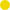 ______________________________________________________________     
För mer  information, kontakta: Johannes Larsson, VD, 08-440 85 45, johannes@foxbelysning.se eller 
Jesper Nörthen, produktchef, 070-323 08 93, jesper@foxbelysning.se 